9. Пословицы и поговорки [Текст] /сост. В.Д. Сысоев. – М.: АСТ: Астрель: ХРАНИТЕЛЬ, 2008. -  191 с.В книге собраны пословицы и поговорки,  отражающие                                                                                                                                                  мудрость народа,  жизненный опыт многих поколений.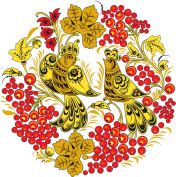 10. Хабургаев, Г.А. Старославянский язык[Текст]:учеб. пособ. для  студентов /Г.А. Хабургаев. – М.: Просвещение, 1974. – 432 с.  Пособие по старославянскому языку написано в  соответствии с  ныне  действующей программой по  данному курсу,  знакомит студентов с фонетикой,  морфологией и  словообразованием,  синтаксисом старославянского языка.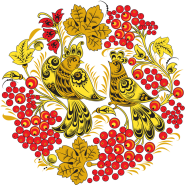 11. Цыганенко, Г.П.  Этимологический словарь  русского языка [Текст] /Г.П. Цыганенко. – К.: Рад., шк. – 1970. – 597 с.Словарь  является справочным пособием,  может быть  использован студентами – филологами, а  также всеми, кто  интересуется происхождением и  первоначальным значением слов  русского языка.12.  Энциклопедия мысли [Текст] / Сост.  И пер. Н.Я. Хоромина. – Х.: Прапор,  1995. – 544 с.Энциклопедия мысли представляет собой сборник  изречений,  афоризмов,  максимов,  парадоксов,  эпиграмм выдающихся людей,  живших в разное время и в  разных странах, - философов, ученых, писателей, художников,  государственных деятелей. 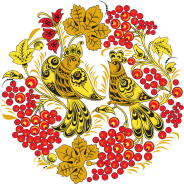 Наш   адрес:ул.  Энгельса  д.21пгт. Красногвардейскоетелефон:  2 -48 - 34Составил библиограф:Кубаткина, Е.МБУК «ЦБС»Красногвардейского района РК  День  славянской письменности и культуры Слов  русских золотая россыпь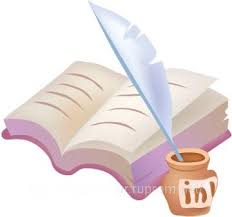 Библиографический список литературы для широкого круга читателейп. Красногвардейское2017 г.1. Александрова, З.Е. Словарь синонимов русского языка [Текст] / З.Е. Александрова; под ред. Л.А. Чешко. – 4-е изд.,  репрод. – М.: Русский язык, 1975. – 600 с.Словарь помогает выбрать наиболее удачное слово или  словосочетание для более точного и  яркого выражения мысли.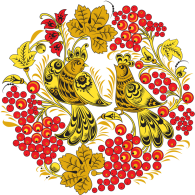 2. Ашукин, Н.С. Крылатые слова[Текст]: литературные цитаты, образные  выражения /Н.С. Ашукин. – 4-е изд., доп. – М.: Худож., лит., 1987. -  528 с.В книгу вошло более полутора тысяч крылатых слов -  цитат,  образных выражений,  изречений исторических лиц,  а также  ставших  нарицательными  имен мифологических и  и  литературных персонажей, употребляющихся  сейчас или употреблявшихся прежде в русской литературной речи Х1Х – ХХ вв.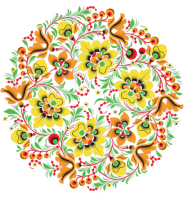 3. Грушко, Е.А. Современные крылатые слова и  выражения[Текст] / Е.А. Грушко. – М.: Рольф, 2000. – 544 с. – (Энциклопедии )Крылатые слова и  выражения  очень обогащают и украшают нашу  разговорную речь. Предлагаемая вниманию читателей книга объясняет значение свыше 2500 крылатых выражений,  а  также рассказывает об их  происхождении. Включены слова и  выражения,  пришедшие в нашу речь из Библии, из  трудов античных авторов,  писателей – классиков, популярных современных песен и  кинофильмов.4. Грушко, Е.А.  Словарь славянской мифологии[Текст] / Е.А. Грушко., Ю.М. Медведев. – Н.Новгород: Русский купец, Братья  славяне, 1995. -  368 с.В  книге широко представлено понятие о  восточнославянской мифологии со времен палеолита до наших  дней.5. Даль, В.И. Пословицы  русского народа. В 2-х т. Т.2. [Текст] /В.И. Даль. – М.: Худож., лит., 1984. – 399 с.: ил.Во  второй том  двухтомного  издания пословиц и поговорок, собранных в середине прошлого века писателем В.И. Далем, вошли пословицы,  изданные им отдельным изданием в 1862 г.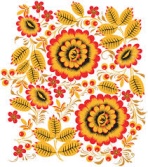 6.  Михельсон, М.И.  Русская мысль и речь . В 2т. Т.1. [Текст]:Свое и чужое. Опыт русской  фразеологии. Сборник образных слов и  иносказаний /М.И. Михельсон. – М.: Русские словари, 1994. - 779 с.Словарь включает порядка одиннадцати с половиной тысяч  словарных статей, а в общем в него вошло более 30000 русских фразеологизмов, крылатых слов,  этикетных формул и  культурологических топиков.7. Народная проза[Текст] / Сост.,  вступ. ст.,  подгот.  текстов и коммент. С.Н. Азбелева. – М.: Русская книга, 1992. – 608 с.: ил. – (Б-ка русского фольклора ).В книге представлены все  разновидности народной несказочной  прозы: предания,  легенды,  сказания и суеверные рассказы (бывальщины).8. Пословицы  русского народа. В 2-х т. Т.1. [Текст] /В.И. Даль. – М.: Худож., лит., 1989. – 431 с.: ил.Первый том  составили пословицы,  собранные в середине прошлого века писателем В.И. Далем и  изданные им в 1862 г.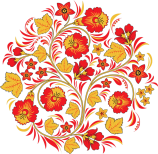 